Person Specification for Class Teacher at Castor Church of England Primary School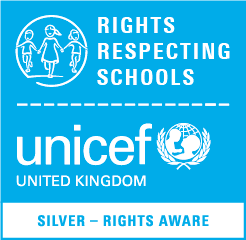 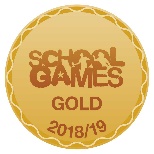 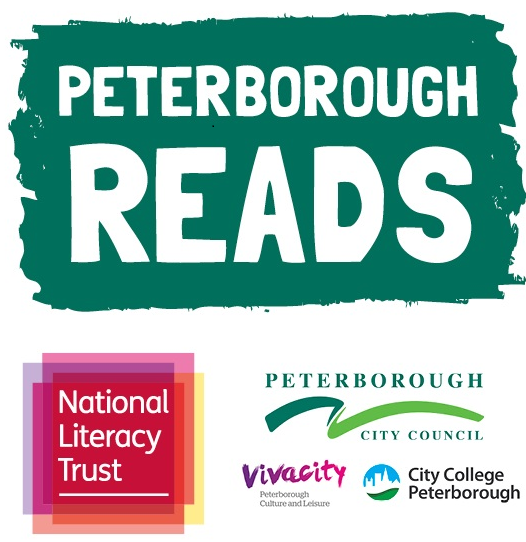 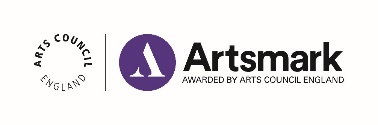 Attributes: Essential: Desirable: Qualifications and trainingDegree or equivalentQualified Teacher StatusContinued and recent professional development A commitment to own professional developmentExperienceEvidence of good and outstanding teaching within the primary age rangeLeading a curriculum areaExperience of Leading Maths or Science Knowledge and understandingKnowledge of the requirements of the National CurriculumClear understanding of a range of effective teaching styles and approachesHigh expectations of achievement for all pupilsHow assessment should be used to inform planning and monitor pupil progressUnderstanding of what constitutes ‘Good’ quality teaching and learningSupportive of the Christian ethos of the school and demonstrate a commitment to uphold its valuesA good understanding of Safeguarding proceduresAn understanding of how a Church School differs from a Community School Skills and abilities Able to plan to meet the needs of all learners, including those with SENDInnovative in your practice and willing to try new thingsAble to create a happy, effective and stimulating classroom environmentCalm, positive approach to classroom managementUse ICT effectively to enhance the curriculumGood interpersonal skillsCommitment to becoming involved in the wider life of the schoolAbility to form professional relationships with all members of the school communityPersonal qualitiesPassionate about teaching and learningEnthusiastic and energetic approach to school lifeCommitted to achieving the highest standards for every childA positive role model for childrenSelf-motivated, resourceful and organised. Good communication skills suitable for a range of audiences